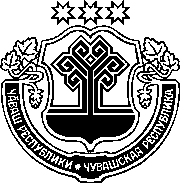 ЗАКОНЧУВАШСКОЙ РЕСПУБЛИКИО ВНЕСЕНИИ ИЗМЕНЕНИЙ 
В ЗАКОН ЧУВАШСКОЙ РЕСПУБЛИКИ "О прожиточном минимуме в Чувашской Республике"ПринятГосударственным СоветомЧувашской Республики11 февраля 2021 годаСтатья 1Внести в Закон Чувашской Республики от 10 ноября 1997 года № 21 "О прожиточном минимуме в Чувашской Республике" (Ведомости Государственного Совета Чувашской Республики, 1997, № 22; 2004, № 60; 2009, № 82; 2012, № 95; Собрание законодательства Чувашской Республики, 2013, № 3; газета "Республика", 2018, 8 мая, 31 октября; 2019, 
5 июня; 2020, 4 марта) следующие изменения:1) преамбулу признать утратившей силу;2) в статье 1:а) абзац второй признать утратившим силу;б) абзац третий изложить в следующей редакции:"прожиточный минимум – минимальная необходимая для обеспечения жизнедеятельности сумма доходов гражданина;";3) абзац третий статьи 2 изложить в следующей редакции:"оказания необходимой государственной социальной помощи и предоставления мер социальной поддержки малоимущим гражданам;";4) статью 3 признать утратившей силу;5) статью 4 изложить в следующей редакции:"Статья 4.	Установление величины прожиточного минимумаВеличина прожиточного минимума на душу населения в Чувашской Республике на очередной год устанавливается Кабинетом Министров Чувашской Республики до 15 сентября текущего года с учетом коэффициента региональной дифференциации, который рассчитывается как соотношение величины прожиточного минимума на душу населения в целом по Российской Федерации и величины прожиточного минимума на душу населения 
в Чувашской Республике в порядке, определяемом Правительством Российской Федерации.На 2021 год величина прожиточного минимума на душу населения 
и по основным социально-демографическим группам населения в Чувашской Республике устанавливается Кабинетом Министров Чувашской Республики в размере не ниже величины прожиточного минимума на душу населения 
и по основным социально-демографическим группам населения в Чувашской Республике за второй квартал 2020 года.На 2021–2025 годы устанавливается переходный период поэтапного доведения величины прожиточного минимума на душу населения в Чувашской Республике, установленной на 2021 год, до величины прожиточного минимума на душу населения в Чувашской Республике, рассчитанной с учетом коэффициента региональной дифференциации, предусмотренного абзацем первым настоящей статьи.На 2022 год и последующие годы величина прожиточного минимума по основным социально-демографическим группам населения в Чувашской Республике устанавливается Кабинетом Министров Чувашской Республики в порядке, определяемом Правительством Российской Федерации, одновременно с установлением величины прожиточного минимума на душу населения в Чувашской Республике.Величина прожиточного минимума пенсионера, устанавливаемая в Чувашской Республике в соответствии с абзацами вторым и четвертым настоящей статьи, используется в том числе в целях установления социальной 
доплаты к пенсии, предусмотренной Федеральным законом от 17 июля 
1999 года № 178-ФЗ "О государственной социальной помощи".";6) пункт 2 статьи 5 после слов "устанавливаются в соответствии с" дополнить словами "законодательством Российской Федерации и";7) в статье 6 слово "ежеквартальному" заменить словом "ежегодному".Статья 2Настоящий Закон вступает в силу по истечении десяти дней после дня его официального опубликования.г. Чебоксары11 февраля 2021 года№ 1ГлаваЧувашской РеспубликиО. Николаев